Министерство образования, науки и молодежной политики Краснодарского краягосударственное бюджетное профессиональное образовательное учреждение Краснодарского края«Армавирский техникум технологии и сервиса»Основная профессиональная образовательная программаСРЕДНЕГО ПРОФЕССИОНАЛЬНОГО ОБРАЗОВАНИЯ(программа  подготовки специалистов среднего звена)базовой подготовкиСпециальность 43.02.06  «Сервис на транспорте (по видам транспорта)»Квалификация выпускника                                           Специалист по сервису на транспорте                                  Нормативный срок  обучения: 2 года 10 месяцевФорма обучения очная2017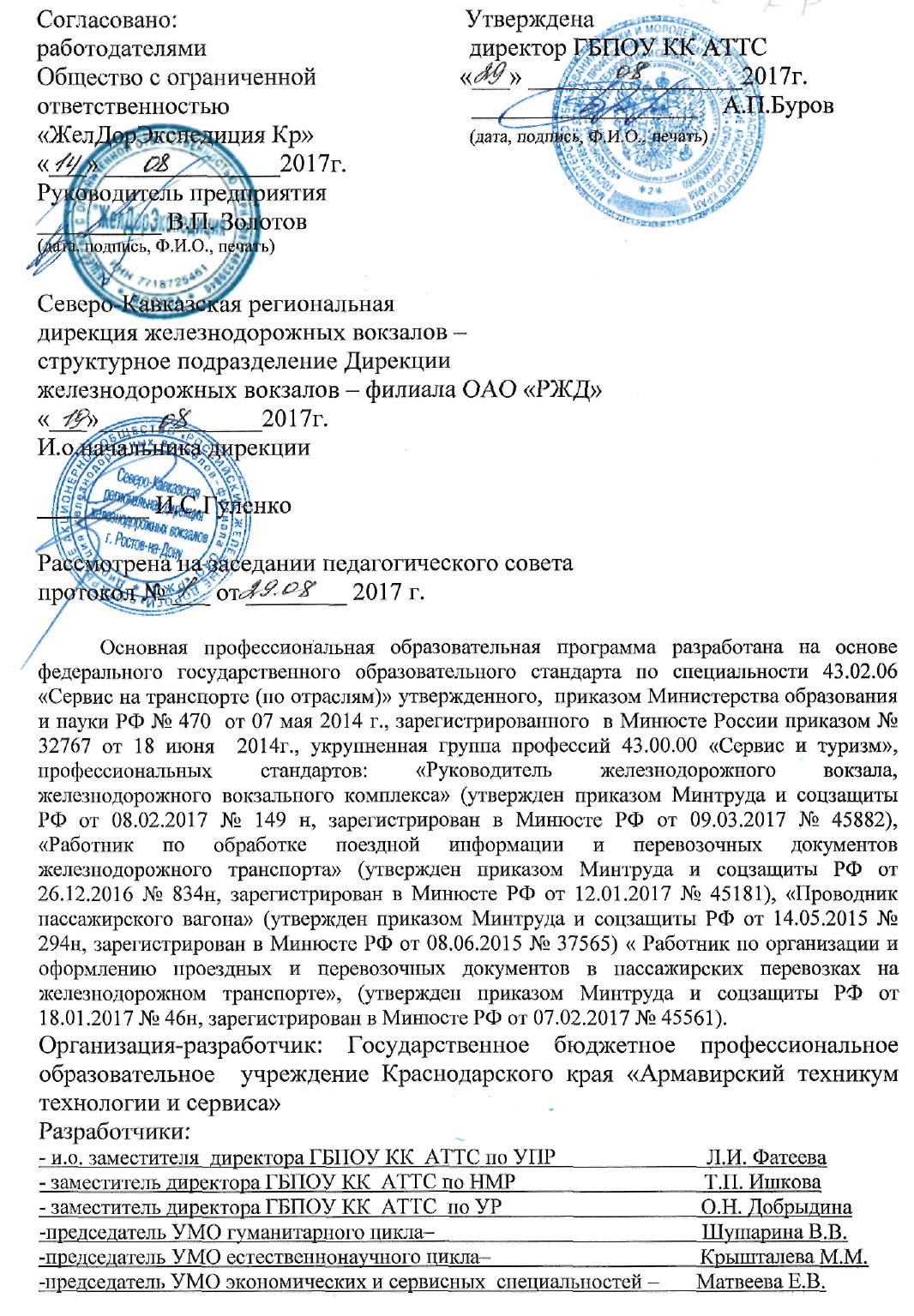 СОДЕРЖАНИЕ6.        ТРЕБОВАНИЯ К РЕЗУЛЬТАТАМ ОСВОЕНИЯ ППССЗ.			  14ПРИЛОЖЕНИЯ (рабочие программы учебных дисциплин, профессиональных модулей, производственной практики (преддипломной), государственной итоговой аттестации)1.	ОБЩИЕ ПОЛОЖЕНИЯ1.1. Нормативные правовые основания разработки основной профессиональной образовательной программы среднего профессионального образования (ОПОП СПО)ОПОП СПО определяет объем и содержание образования, планируемые результаты освоения образовательной программы, условия образовательной деятельности по реализации образовательной программы подготовки квалифицированных рабочих, служащих по специальности  43.02.06  «Сервис на транспорте (по видам транспорта)»Нормативную правовую основу разработки ОПОП СПО составляют:- Федеральный закон от 29.12.2012 № 273-ФЗ «Об образовании в Российской Федерации»;- Федеральный государственный образовательный стандарт (ФГОС) по специальности  43.02.06  «Сервис на транспорте (по видам транспорта)», утвержденного приказом Министерства образования и науки РФ № 470  от 07 мая 2014 г., зарегистрированного  в Минюсте России приказом № 32767 от 18 июня  2014г., укрупненная группа профессий 43.00.00 «Сервис и туризм»;- Профессиональные стандарты: «Руководитель железнодорожного вокзала, железнодорожного вокзального комплекса» (утвержден приказом Минтруда и соцзащиты РФ от 08.02.2017 № 149 н, зарегистрирован в Минюсте РФ от 09.03.2017 № 45882), «Работник по обработке поездной информации и перевозочных документов железнодорожного транспорта» (утвержден приказом Минтруда и соцзащиты РФ от 26.12.2016 № 834н, зарегистрирован в Минюсте РФ от 12.01.2017 № 45181), «Проводник пассажирского вагона» (утвержден приказом Минтруда и соцзащиты РФ от 14.05.2015 № 294н, зарегистрирован в Минюсте РФ от 08.06.2015 № 37565), « Работник по организации и оформлению проездных и перевозочных документов в пассажирских перевозках на железнодорожном транспорте», (утвержден приказом Минтруда и соцзащиты РФ от 18.01.2017 № 46н, зарегистрирован в Минюсте РФ от 07.02.2017 № 45561);- Приказ Минобрнауки  РФ от 09.04.2015 г. № 390 «О внесении изменений в ФГОС среднего профессионального образования»;- Письмо Минобрнауки РФ от 17.03.2015 г. № 06-259 «О направлении доработанных рекомендаций по организации получения среднего общего образования в пределах освоения образовательных программ среднего профессионального образования на базе основного общего образования с учетом требований ФГОС и получаемой профессии или специальности среднего профессионального образования»;- Приказ Минобрнауки РФ от 17.05.2012 № 413 «Об утверждении федерального государственного образовательного стандарта среднего (полного) общего образования»;- Приказ Минобрнауки РФ от29.12.2014 № 1645 «О внесении изменений в приказ Минобрнауки РФ от17.05.2012 № 413 «Об утверждении федерального государственного образовательного стандарта среднего (полного) общего образования»;-Порядок приема на обучение по образовательным программам среднего профессионального образования (утв. приказом Минобрнауки России от 23.01.2014 № 36);-Порядок организации и осуществления образовательной деятельности по образовательным программам среднего профессионального образования (утв. приказом Минобрнауки России от 14.06.2013 № 464);-Положения о практике обучающихся, осваивающих основные профессиональные образовательные программы среднего профессионального образования (утв. приказом Минобрнауки России от 18.04.2013 № 291);-Порядок проведения государственной итоговой аттестации по образовательным программам среднего профессионального образования (утв. приказом Минобрнауки России от 16.08.2013 №  968;-Устав ГБПОУ КК «Армавирский техникум технологии и сервиса»;- Положение о порядке организации и осуществлении образовательной деятельности по образовательным программам среднего профессионального образования в ГБПОУ КК АТТС, принято решением Совета техникума 10.03.2017  протокол № 2;- Положение о порядке разработки и утверждении рабочей программы учебной дисциплины, профессионального модуля, программы учебной и производственной практики, принято решением Совета техникума 10.01.2014 протокол № 2;- Положение о текущем контроле и промежуточной аттестации обучающихся, принято решением Совета техникума 10.01.2014 протокол № 2;- Положение о формировании фонда оценочных средств для проведения текущего контроля успеваемости и промежуточной аттестации обучающихся, принято решением Совета техникума 10.01.2014 протокол № 2;- Положение о практике обучающихся, осваивающих ОПОП среднего профессионального образования, принято решением Совета техникума 03.03.2015 протокол № 2;- Положение о порядке проведения государственной итоговой аттестации по образовательным программам среднего профессионального образования в ГБПОУ КК АТТС, принято решением Совета техникума 10.01.2014 протокол № 2.1.2. Требования к абитуриентуПрием поступающих для получения профессионального образования по профессии по специальности  43.02.06  «Сервис на транспорте (по видам транспорта)» осуществляется по заявлениям абитуриентов, при наличии документа государственного образца об основном общем образовании. 2. ХАРАКТЕРИСТИКА ПРОФЕССИОНАЛЬНОЙ ДЕЯТЕЛЬНОСТИ ВЫПУСКНИКА И ТРЕБОВАНИЯ К РЕЗУЛЬТАТАМ ОСВОЕНИЯ ОБРАЗОВАТЕЛЬНОЙ ПРОГРАММЫВ результате освоения основной профессиональной образовательной программы  обучающиеся должны овладеть следующими основными видами профессиональной деятельности (ВПД), общими (ОК) и профессиональными (ПК) компетенциями. Общие компетенцииОсновные виды профессиональной деятельности и профессиональные компетенцииУСЛОВИЯ РЕАЛИЗАЦИИ ОБРАЗОВАТЕЛЬНОЙ ПРОГРАММЫПри описании условий реализации образовательной программы необходимо обеспечить их соответствие назначению программы, характеристике профессиональной деятельности, к которой готовятся выпускники, установленным требованиям к результатам освоения программы.3.1. Требования к квалификации преподавателей, мастеров производственного обучения, представителей профильных организаций, обеспечивающих реализацию образовательного процесса.3.1.1. Требования к образованию педагогических работников, освоению ими дополнительных профессиональных программРеализация основной образовательной программы обеспечивается педагогическими кадрами, имеющими высшее образование, соответствующее профилю преподаваемой дисциплины (модуля). 3.1.2. Требования к опыту работы в области профессиональной деятельности, соответствующей направленности образовательной программы.Опыт деятельности в организациях соответствующей профессиональной сферы является обязательным для преподавателей, отвечающих за освоение обучающимся профессионального цикла, преподаватели специальных циклов проходят стажировку в профильных организациях не реже 1 раза в 3 года.3.2. Требования к  материально-техническим условиям3.2.1. Перечень кабинетов, лабораторий, мастерских, тренажеров, тренажерных комплексов и др., обеспечивающих проведение всех предусмотренных образовательной программой  видов занятий, практических и лабораторных работ, учебной практики, выполнение курсовых работ, выпускной квалификационной работыОбразовательное учреждение, реализующее основную образовательную программу по профессии среднего профессионального образования располагает материально-технической базой, обеспечивающей проведение всех видов лабораторных работ и практических занятий, дисциплинарной, междисциплинарной и модульной подготовки, учебной практики, предусмотренных учебным планом образовательного учреждения.Материально-техническая база соответствует  действующим санитарным и противопожарным нормам.Реализация ОПОП обеспечивает:выполнение обучающимся лабораторных работ и практических занятий, включая как обязательный компонент практические задания с использованием персональных компьютеров; освоение обучающимся профессиональных модулей в условияхсозданной соответствующей образовательной среды в образовательном учреждении или в организациях в зависимости от специфики вида профессиональной деятельности.При использовании электронных изданий образовательное учреждение обеспечивает  каждого обучающегося рабочим местом в компьютерном классе в соответствии с объемом изучаемых дисциплин.Образовательное учреждение обеспечено необходимым комплектом лицензионного программного обеспечения.Перечень кабинетов, лабораторий, мастерских и других помещенийКабинеты:- гуманитарных и социально – экономических дисциплин;- иностранного языка;- стандартизации, метрологии и подтверждения соответствия;- правового обеспечения профессиональной деятельности;- организации и управления деятельностью служб сервиса на транспорте;- безопасности жизнедеятельности.Лаборатории:- информационных технологий в профессиональной деятельности.Мастерские:- бронирования и продажи перевозок и услуг;- организации сервиса на транспорте.Полигоны:- обеспечения безопасности на транспорте (железнодорожном).Спортивный комплекс:- спортивный зал;- открытый стадион широкого профиля с элементами полосы препятствий;- стрелковый тир.Залы:- библиотека, читальный зал с выходом в сеть Интернет;- актовый зал.3.3. Требованиям к информационным и учебно-методическим условиям.3.3.1. Требования к информационно-коммуникационным ресурсам, соответствующим  заявленным в программе результатам подготовки выпускников Основная образовательная программа специальности  43.02.06  «Сервис на транспорте (по видам транспорта)» обеспечивается учебно-методической документацией по всем дисциплинам, междисциплинарным курсам и профессиональным модулям ООП.Реализация ООП специальности 43.02.06  «Сервис на транспорте (по видам транспорта)» обеспечивается доступом каждого студента к базам данных и библиотечным фондам, формируемым по полному перечню дисциплин (модулей) ОПОП. Во время самостоятельной подготовки обучающиеся обеспечены доступом в сеть Интернет.На сайте техникума  есть доступ к:- цифровым учебным материалам;- хранилищу цифровых учебно-методических материалов;- хранилищу цифровых научных материалов.	Читальный зал библиотеки оборудован столами для занятий, компьютерами, с которых имеется доступ ко всем базам данных и информационным ресурсам техникума3.3.2. Требования обеспеченности каждого обучающегося современными учебными, учебно-методическим печатными и/или электронными изданиями, учебно-методической документацией и материаламиКаждый обучающийся обеспечен не менее чем одним учебным печатным и/или электронным изданием по каждому междисциплинарному курсу.Библиотечный фонд техникума обеспечен печатными и электронными изданиями основной и дополнительной литературы по дисциплинам всех циклов, изданными за последние 5 лет.Собственная библиотека АТТС  содержит:-  учебно-методические комплексы по каждой дисциплине учебного плана;-   базовые   учебники,   практикумы,   сборники   и   другие   учебные   пособия   по   каждой дисциплине учебного плана в количестве, достаточном для организации учебного процесса с заявленной численностью студентов, периодические издания.3.3.3. Требования к фонду дополнительной литературы, в том числе к официальным справочно-библиографическим и периодическим изданиям, отечественным и зарубежным журналам_ Библиотечный фонд помимо учебной литературы, включает официальные, справочно-библиографические и периодические издания в расчете 1-2 экземпляра на каждые 100 обучающихся.4.	МЕТОДИЧЕСКАЯ документациЯ, определяющАЯ содержание и организацию образовательного процесса4.1. Учебный план (приложение 1)4.2. Календарный учебный график (Приложение 2)4.3. Перечень рабочих программы учебных дисциплин, профессиональных модулей и иных компонентов программы Программы, перечисленные в перечне, размещены в приложениях. 5. обоснование вариативной части опопДля определения специфики вариативной части  был проведён сравнительный анализ обобщенных  требований рынка  труда, заложенных в профессиональных стандартах, и требований к результатам освоения основной профессиональной образовательной программы, установленным ФГОС по специальности  43.02.06 «Сервис на транспорте (по видам транспорта)», путем соотнесения профессиональных компетенций (требований к знаниям,  умениям, практическому опыту), заложенных в ФГОС, с трудовыми функциями профессиональных  стандартов:- «Руководитель железнодорожного вокзала, железнодорожного вокзального комплекса» (утвержден приказом Минтруда и соцзащиты РФ от 08.02.2017 № 149 н, зарегистрирован в Минюсте РФ от 09.03.2017 № 45882) – 5 уровень квалификации, «Работник по обработке поездной информации и перевозочных документов железнодорожного транспорта» (утвержден приказом Минтруда и соцзащиты РФ от 26.12.2016 № 834н, зарегистрирован в Минюсте РФ от 12.01.2017 № 45181) – 4 уровень квалификации, «Проводник пассажирского вагона» (утвержден приказом Минтруда и соцзащиты РФ от 14.05.2015 № 294н, зарегистрирован в Минюсте РФ от 08.06.2015 № 37565) – 2 уровень квалификации, « Работник по организации и оформлению проездных и перевозочных документов в пассажирских перевозках на железнодорожном транспорте», (утвержден приказом Минтруда и соцзащиты РФ от 18.01.2017 № 46н, зарегистрирован в Минюсте РФ от 07.02.2017 № 45561) – 4 уровень квалификации.При определении вариативной части были учтены особенности и требования  социального заказа регионального рынка труда, отдельных работодателей, а также современное состояние и тенденции развития отрасли в целях определения новых видов профессиональной деятельности, профессиональных функции, дополнительных компетенций (общих и профессиональных), необходимых и достаточных для обеспечения конкурентоспособности выпускника и его дальнейшего профессионального роста.С этой целью коллективом  техникума проведен функциональный анализ потребностей в умениях по специальности. В состав экспертной группы вошли опытные и высококвалифицированные работники различных уровней ответственности, представляющие предприятия пищевой промышленности (Северо-Кавказское железнодорожное агентство по обслуживанию пассажиров –Краснодарский производственный участок – Структурное подразделение РДОП «Севкавэкспресс» СКЖД-филиал ОАО «РЖД», ООО «ЖелДорЭкспедиция Кр»)                         После функционального анализа требований ФГОС по специальности и профессиональных стандартов были разработаны требования к результатам освоения вариативной части, определены конечные ожидаемые результаты обучения в виде компетенций, умений и знаний.После проведения анкетирования работодателей, участвующих в формировании вариативной части ОПОП: ОАО «РЖД», ООО «ЖелДорЭкспедиция Кр» было проведено заседание учебно – методического объединения экономических и сервисных специальностей, на котором было принято решение: с целью удовлетворения потребностей социальных партнеров (ПК),формирования общих компетенций(ОК), удовлетворения потребностей студентов необходимо  распределить вариативную часть следующим образом:Увеличен объем времени, отведенный на модули обязательной частиПосле проведения анкетирования работодателей, участвующих в формировании вариативной части ОПОП: ОАО «РЖД», ООО «ЖелДорЭкспедиция Кр»,  ведены  часы из вариативной части, согласно таблицы:6.Требования к результатам  освоения программы подготовки специалистов среднего звена.6.1 Контроль и оценка результатов освоения профессиональной образовательной программыВключает текущий контроль знаний, промежуточную и государственную (итоговую) аттестацию обучающихся.Конкретные   формы   и   процедуры   текущего   контроля   знаний,   промежуточной аттестации по каждой дисциплине и профессиональному модулю отражаются в рабочей программе дисциплины или модуля и доводятся до сведения обучающихся в течение первых двух месяцев от начала обучения.Для   аттестации    обучающихся   на   соответствие   их   персональных   достижений поэтапным требованиям соответствующей ООП (текущая и промежуточная аттестация) создаются фонды оценочных средств, позволяющие оценить знания, умения и освоенные компетенции. Фонды оценочных средств для промежуточной аттестации разрабатываются и утверждаются цикловыми комиссиями, а для государственной (итоговой) аттестации - разрабатываются и утверждаются директором после предварительного положительного заключения работодателей.Образовательным учреждением созданы условия для максимального приближения программ текущей и промежуточной аттестации обучающихся по дисциплинам и междисциплинарным курсам профессионального цикла к условиям их будущей профессиональной деятельности, для чего, кроме преподавателей конкретной дисциплины (междисциплинарного курса), в качестве внешних экспертов активно привлекаются работодатели, преподаватели, читающие смежные дисциплины.Оценка качества подготовки обучающихся и выпускников осуществляется в двух основных направлениях:-    оценка уровня освоения дисциплин;-    оценка компетенций обучающихся.С целью контроля и оценки результатов подготовки и учета индивидуальных образовательных достижений обучающихся применяются:-     текущая аттестация;-     промежуточная аттестацияТекущий контроль - это непрерывное осуществление проверки усвоения знаний, умений и применения профессиональных навыков, формирования общих и профессиональных компетенций. Могут применяться следующие формы текущего контроля:-    устный опрос;-    письменный опрос;-    тестирование;-    контрольные работы;-    проверка выполнения домашних  самостоятельных работ  (рефератов,  составление кроссвордов, создание презентаций);-    проверка заданий практических работ;-    собеседование.Промежуточная аттестация является основной формой контроля учебной работы студентов. Промежуточный контроль по дисциплине, МДК - это форма контроля, проводимая по завершению изучения дисциплины, МДК в семестре. Время проведения и продолжительность промежуточного контроля устанавливается графиком учебного процесса. Промежуточная аттестация оценивает результаты учебной деятельности студента за семестр. Основными формами промежуточной аттестации являются:-    экзамен по отдельной дисциплине;-    комплексный экзамен по двум или нескольким дисциплинам;-    комплексный экзамен по профессиональному модулю;-    зачет по отдельной дисциплине;-    дифференцированный зачёт;-    курсовая работа;-    контрольная работа;Формой   аттестации   по   профессиональному   модулю   является   экзамен (квалификационный).Для аттестации по учебной и производственной практике студентами представляются отчеты по выполнению заданий по практике, дневники о прохождении практики и характеристики с места прохождения практики.Таблица 1. Показатели оценки сформированности ПКТаблица 2. Показатели оценки сформированности ОК6.2. Требования к выпускным квалификационным работамГосударственная (итоговая) аттестация выпускников техникума, освоивших основную образовательную программу среднего профессионального образования по специальности 43.02.06 Сервис на транспорте (по видам транспорта), включает защиту выпускной квалификационной работы (дипломная работа).Темы выпускных квалификационных работ (ВКР) должны иметь практико-ориентированный характер и отвечать следующим требованиям:- овладение общими и профессиональными компетенциями;- реальность;- актуальность;- уровень современности используемых средств.Каждая тема дипломной работы должна соответствовать содержанию одного или нескольких профессиональных модулей.Темы дипломных работ разрабатываются преподавателями профессиональных модулей, рассматриваются цикловой методической комиссией и утверждаются  директором.По утвержденным темам руководители дипломных работ разрабатывают индивидуальные задания для ВКР, которые рассматриваются цикловой методической комиссией и утверждаются заместителем директора техникума  по учебно-производственной работе.Выпускная квалификационная работа выполняется в форме дипломной работы и представляет собой законченную разработку, в которой решается актуальная для предприятия отрасли задача. Обязательное требование - соответствие тематики выпускной квалификационной работы содержанию одного или нескольких профессиональных модулей. В выпускной квалификационной работе демонстрируется:- умение собирать и анализировать первичную экспериментальную, статистическую и иную информацию;-умение применять современные методы исследований;-способность определять актуальность целей и задач и практическую значимость исследований;-проведение анализа результатов и методического опыта исследования применительно к проблеме в избранной области.Для экспертизы дипломной работы привлекаются внешние рецензенты.Законченная дипломная работа вместе с отзывом руководителя направляется в учебную часть техникума  на рецензию. Рецензенты дипломных работ назначаются приказом директора из ведущих специалистов предприятий отрасли, ведущих преподавателей высших и средних учебных заведений по профилю специализаций.Содержание рецензии доводится до сведения студента не позднее, чем за день до защиты дипломной работы.Защита дипломной работы проводится публично на заседании государственной аттестационной  комиссии.Объем времени на подготовку и защиту ВКР (дипломной работы) составляет 6 недель, из них:- подготовка выпускной квалификационной работы — 4 недели;- защита выпускной квалификационной работы - 2 недели.На защите выпускной квалификационной работы Государственная аттестационная комиссия формирует матрицу оценок достижений обучающихся по результатам выполнения и защиты ВКР на этапе государственной (итоговой) аттестации. При этом учитываются оценки рецензента и руководителя, сделанные по основным показателям оценки результатов (ОПОП).6.3. Организация государственной (итоговой) аттестации выпускников.Защита выпускных квалификационных работ проводится на открытом заседании Государственной аттестационной комиссии. Государственная аттестационная комиссия создается в порядке, предусмотренном Положением о порядке проведения государственной итоговой аттестации по образовательным программам среднего профессионального образования в ГБПОО  КК АТТС, принято решением Совета техникума 10.01.2014 протокол № 2.Продолжительность защиты выпускной квалификационной работы не должна превышать 45 минут. Процедура защиты ВКР  включает:доклад студента (не более 20 минут);ответы студента на вопросы членов комиссии;чтение отзыва и рецензии.Критерии оценки выпускной квалификационной работы и ее защитыКаждым членом ГАК  результаты защиты ВКР  на заседании ГАК оценивается по принятой балльной системе по следующим показателям:актуальность темы;оценка методики исследований;оценка теоретического содержания работы;разработка мероприятий по реализации работы;апробация и публикация результатов работы;внедрение;7.       качество выполнения ВКР;8.       качество доклада на заседании ГАК;9.       правильность и аргументированность ответов на вопросы;10.     эрудиция и знания в области профессиональной деятельности;11.     свобода владения материалом ВКР. Суммарный балл оценки члена ГАК определяется как среднее арифметическое их   двух интегральных баллов оценки ВКР и ее защиты. Суммарный балл оценки ГАК определяется как среднее арифметическое из баллов оценки членов ГАК, рецензента и руководителя ВКР. Указанный балл округляется до ближайшего целого значения. При значительных расхождениях в баллах между членами ГАК оценка ВКР и ее защиты определяется в результате закрытого обсуждения на заседаниях ГАК. При балле 2 – «неудовлетворительно» - требуется переработка ВКР и повторная защита. При балле 3 –«удовлетворительно».При балле 4 – «хорошо».При балле 5 – «отлично».При равном числе голосов председатель комиссии обладает правом решающего голоса.Ход заседания Государственной аттестационной комиссии протоколируется. В протоколе фиксируются: итоговая оценка выпускной квалификационной работы, вопросы и особое мнение членов комиссии.	Государственная итоговая аттестация выпускников при ее успешном прохождении завершается выдачей диплома государственного образца.1ОБЩИЕ ПОЛОЖЕНИЯ41.1.Нормативно-правовые основания разработки основной образовательной программы среднего профессионального образования1.2.Требования к абитуриенту2.ХАРАКТЕРИСТИКА ПРОФЕССИОНАЛЬНОЙ ДЕЯТЕЛЬНОСТИ ВЫПУСКНИКА И ТРЕБОВАНИЯ К РЕЗУЛЬТАТАМ ОСВОЕНИЯ ОБРАЗОВАТЕЛЬНОЙ ПРОГРАММЫ52.1.Характеристика профессиональной деятельности выпускника2.2.Требования к результатам освоения образовательной программы3УСЛОВИЯ РЕАЛИЗАЦИИ ОБРАЗОВАТЕЛЬНОЙ ПРОГРАММЫ73.1.Требования к квалификации преподавателей, мастеров производственного обучения, представителей профильных организаций, обеспечивающих реализацию образовательного процесса3.2.Требования к материально-техническим условиям4.МЕТОДИЧЕСКАЯ документациЯ, определяющАЯ содержание и организацию образовательного процесса104.1.Учебный план (Приложение № 1)4.2.Календарный график учебного процесса (Приложение № 2)4.3.Перечень рабочих программы учебных дисциплин, профессиональных модулей и иных компонентов программы (Приложение № 3)5.ОБОСНОВАНИЕ ВАРИАТИВНОЙ ЧАСТИ ОПОП.11КодНаименование общих компетенцийОК 1.Понимать сущность и социальную значимость своей будущей профессии, проявлять к ней устойчивый интерес. ОК 2.Организовывать собственную деятельность, выбирать типовые методы и способы выполнения профессиональных задач, оценивать их эффективность и качество. ОК 3.Принимать решения в стандартных и нестандартных ситуациях и нести за них ответственность. ОК 4.Осуществлять поиск и использование информации, необходимой для эффективного выполнения профессиональных задач, профессионального и личностного развития. ОК 5.Использовать информационно-коммуникационные технологии в профессиональной деятельности. ОК 6.Работать в коллективе и в команде, эффективно общаться с коллегами, руководством, потребителями. ОК 7.Брать на себя ответственность за работу членов команды (подчиненных), за результат выполнения заданий. ОК 8.Самостоятельно определять задачи профессионального и личностного развития, заниматься самообразованием, осознанно планировать повышение квалификации. ОК 9.Ориентироваться в условиях частой смены технологий в профессиональной деятельности. КодНаименование видов профессиональной деятельности и профессиональных компетенцийВПД 1Бронирование и продажа перевозок и услуг. ПК 1.1.Бронировать перевозку пассажиров на транспорте. ПК 1.2.Оформлять (переоформлять) билеты пассажирам в прямом и обратном направлениях. ПК 1.3.Бронировать (резервировать) багажные и грузовые перевозки. ПК 1.4.Оформлять (переоформлять) грузовую (почтовую) документацию. ВПД 2Организация сервиса в пунктах отправления и прибытия транспорта. ПК 2.1.ПК 2.1. Организовывать и предоставлять пассажирам информационно-справочное обслуживание в пунктах отправления и прибытия транспорта. ПК 2.2.ПК 2.2. Организовывать обслуживание особых категорий пассажиров (пассажиров с детьми, инвалидов и пассажиров с ограниченными возможностями) в пунктах отправления и прибытия транспорта. ПК 2.3.ПК 2.3. Организовывать обслуживание пассажиров в VIP-залах и бизнес-салонах пунктов отправления и прибытия транспорта. ВПД 3Организация и выполнение мероприятий по обеспечению безопасности на транспорте. ПК 3.1Оказывать первую помощь пострадавшим и принимать необходимые меры при несчастных случаях. ПК 3.2.Выполнять мероприятия по обеспечению безопасности на транспорте. ПК3.3.Выполнять мероприятия по пресечению актов незаконного вмешательства в деятельность транспорта. ВПД 4Выполнение работ по профессии: Проводник пассажирского вагона (ОКЗ 5111, ЕТКС§ 68) ПК 4.1.Обслуживание пассажиров в поездах пригородного сообщения в пути следования.ПК 4.2.Обслуживание пассажиров в поездах дальнего следования и местного сообщения, вагонов служебного (специального) назначения.ПК 4.3.Обслуживание вагонов в парках отстоя вагонов.ПК 4.4Обслуживание и эксплуатация вагонов служебного (специального) назначения.Индекс дисциплины, профессионального модуля, практики Наименование циклов и программНомер приложения, содержащего программу ОПОП1240.00 Общеобразовательный цикл1ОУДб.01Русский язык1.1ОУДб.02Литература1.2ОУДб.03Иностранный язык1.3ОУДб.04История1.4ОУДб.05Обществознание1.5ОУДб.06География1.6ОУДб.07Естествознание (вкл.астрономию)1.7ОУДб.08Физическая культура1.8ОУДб.09ОБЖ1.9ОУДб.10Экология1.10ОУДп.11Математика ( алгебра и начала математического анализа; геометрия)1.11ОУДп.12Информатика и ИКТ1.12ОУДп.13Экономика1.13ОУДп.14Право1.14УД.15Кубановедение1.15ОГСЭ.00 Общий гуманитарный и социально-экономический циклОГСЭ.00 Общий гуманитарный и социально-экономический циклОГСЭ.00 Общий гуманитарный и социально-экономический циклОГСЭ.01.Основы философии2.1ОГСЭ.02История2.2ОГСЭ.03Иностранный язык2.3ОГСЭ.04Физическая культура2.4ЕН.00 Математический и общий естественнонаучный циклЕН.00 Математический и общий естественнонаучный циклЕН.00 Математический и общий естественнонаучный циклЕН.01Математика3.1ОП.00 Профессиональный циклОП.00 Профессиональный циклОП.00 Профессиональный циклОП.00Общепрофессиональные дисциплиныОП.00Общепрофессиональные дисциплиныОП.00Общепрофессиональные дисциплиныОП.01.Сервисная деятельность3.1ОП.02.Менеджмент3.2ОП.03.Правовое обеспечение профессиональной деятельности3.3ОП.04.Риски и страхование на транспорте3.4ОП.05.Информационно-коммуникационные технологии в профессиональной деятельности3.5ОП.06.Стандартизация, метрология и подтверждение соответствия3.6ОП.07.Безопасность жизнедеятельности3.7ПМ.00 Профессиональные модулиПМ.01Бронирование и продажа перевозок и услуг4ПМ.02Организация сервиса в пунктах отправления и прибытия транспорта4ПМ.03Организация и выполнение мероприятий по обеспечению безопасности на транспорте4ПМ.04Выполнение работ по профессии «проводник пассажирского вагона»4УПУчебная практика5ПППроизводственная практика (практика по профилю специальности) 5ПДППреддипломная практика)6ПАПромежуточная аттестация6ГИАГосударственная итоговая аттестация6ИндексНаименование циклов, дисциплин, профессиональных модулей, МДК, практикМаксимальнаяСамостоятельная работаОбязательнаяЛабораторно-практическиеОГСЭ.05 Основы бюджетной грамотности54183616ОП.08Основы предпринимательской деятельности54183616МДК.01.01Технология бронирования перевозок и услуг117397832МДК.01.02Тарифное регулирование141479436МДК.01.03Технология взаиморасчетов132448832МДК.02.01Организация сервиса в пунктах отправления и прибытия транспорта1505010058МДК.03.01Организация безопасности на транспорте90306036МДК.04.01Обслуживание пассажиров в пути следования126428438ИТОГО:864288576264ИндексНаименование циклов (раздела),  требования к знаниям, умениям, практическому опытуВсего максимальной учебной нагрузки обучающегося, час.Обязательная учебная нагрузка, час.Документы,  на основании которых разработана вариативная часть1234ПМ.00Профессиональный цикл23251718ПМ.00Профессиональные модули1821(957+864)1214(638+576)ПМ. 01В результате изучения вариативной части профессионального модуля «Бронирование и продажа перевозок и услуг» обучающийся должен:уметь: - проведения маркетинговых исследований и создания базы данных по маршруту следования поезда;-  вести документацию с использованием информационных технологий;- работать с заявками на бронирование билетов;- предоставлять информацию по новым видам транспортных услуг;знать:- правила работы на выставках, методы анализа результатов деятельности на выставках;- методы работы с базами данных;- методики расчета стоимости питания в вагонах класса люкс;1065(486+414)770(494+276)Профессиональный стандарт по профессиям « Работник по организации и оформлению проездных и перевозочных документов в пассажирских перевозках на железнодорожном транспорте» 4  квал.уровня, «Работник по обработке поездной информации и перевозочных документов железнодорожного транспорта», 4 квал.уровня, аналитическая справка, анкетирование работодателейПротокол заседания круглогостола от 26.04.2017МДК01.01.Технология бронирования перевозок и услуг345(180+165)230(120+110)МДК. 01.02Тарифное регулирование258(138+120)172(92+80)МДК. 01.03Технология взаиморасчетов282(153+129)188(102+86)ПМ. 02В результате изучения вариативной части профессионального модуля «Организация сервиса в пунктах отправления и прибытия транспорта» обучающийся должен:уметь: - обслуживать пассажиров фирменного транспорта;- вести переговоры с пассажирами неадекватного поведения;  знать:-  система фирменного транспортного обслуживания;- основы конфликтологии с пассажирами;;450(276+174)336(220+116)Профессиональный стандарт по профессии«Руководитель железнодорожного вокзала, железнодорожного вокзального комплекса» 5  квал.уровня, аналитическая справка, анкетирование работодателейПротокол заседания круглогостола от 26.04.2017МДК. 02.01Организация сервиса в пунктах отправления и прибытия транспорта342(168+174)228(112+116)ПМ. 03В результате изучения вариативной части профессионального модуля «Организация и выполнение мероприятий по обеспечению безопасности на транспорте» обучающийся должен:уметь: - обеспечивать меры по обеспечению безопасности движения на железнодорожном транспорте; знать:- безопасность на железнодорожном транспорте, охрана грузов, объектов железнодорожного транспорта, организация работы в особых условиях;432(282+150)324(224+100)Профессиональный стандарт по профессии«Руководитель железнодорожного вокзала, железнодорожного вокзального комплекса» 5  квал.уровня, аналитическая справка, анкетирование работодателейПротокол заседания круглогостола от 26.04.2017МДК. 03.01.Организация безопасности на транспорте324(224+100)216(116+100)ПМ. 04В результате изучения вариативной части профессионального модуля «выполнение работ по профессии «Проводник пассажирского вагона»» обучающийся должен:уметь: - принимать грузы и осуществлять их погрузку и размещение;знать:порядок сопровождения грузов, правила приемки, погрузки, размещения и условия обеспечения их сохранности;378(252+126)288(204+84)Профессиональный стандарт по профессии«Проводник пассажирского вагона»  2,3 квал.уровней, аналитическая справка, анкетирование работодателейПротокол заседания круглогостола от 26.04.2017МДК.04.01Обслуживание пассажиров в пути следования270(144+126)180(96+84)Результаты(освоенные профессиональные компетенции)Основные показатели результатов подготовкиФормы и методы контроляПК 1.1. Бронировать перевозку пассажиров на транспорте.  - бронирование пассажирских мест дальнего следования на железнодорожном транспорте;- оформление билетов в прямом и обратном направлениях;- оформление почтовой документации;- соблюдение этики общения с пассажирами;Текущий контроль в форме: тестирования, защиты практических занятий и лабораторных работ.Зачеты по учебной и производственной практике. Экзамен (квалификационный) по модулю.ПК 1.2. Оформлять (переоформлять) билеты пассажирам в прямом и обратном направлениях. - заполнение бланков проездного билета;- оформление бланков возвратных билетов;- корректное общение с пассажирами;- оформление нормативно-технической документации;Текущий контроль в форме: тестирования, лабораторных работ.Зачеты по учебной и производственной практике.  Экзамен (квалификационный) по модулю.ПК 1.3. Бронировать (резервировать) багажные и грузовые перевозки. - бронирование багажа на дальний путь следования;- оформление багажа в пункты хранения;- оформление грузовых перевозок;Текущий контроль в форме: тестирования, защиты практических занятий Зачеты по учебной и производственной практике.  Экзамен (квалификационный) по модулю.ПК 1.4. Оформлять (переоформлять) грузовую (почтовую) документацию. - оформление нормативно-технической документации на перевозку леса;- оформление нормативно-технической документации на перевозку топлива;- соблюдение правил оформления документации; Текущий контроль в форме: тестирования, защиты практических занятий Зачеты по учебной и производственной практике.  Экзамен (квалификационный) по модулю.ПК 1.5. Обеспечивать финансовые расчеты с пассажирами и грузоотправителями. - проведение расчетов тарифов по оплате транспортных тарифов;- ведение кассовой отчетности по грузоперевозкам;- проведение возвратов билетов; Текущий контроль в форме: устного опроса, тестирования, защиты лабораторных работ Экзамен (квалификационный) по модулю.ПК 1.6. Бронировать места в гостиницах и аренду автомашин. - бронирование гостиниц в назначенном населенном пункте;- бронирование услуг такси на привокзальной площадке;- арендование машин на назначенное время;Текущий контроль в форме: устного опроса, тестирования, защиты лабораторных работ Экзамен (квалификационный) по модулю.ПК 2.1. Организовывать и предоставлять пассажирам информационно-справочное обслуживание в пунктах отправления и прибытия транспорта. - предоставление информации о прибытии и отправлении поезда;- осуществление справочного обслуживания населению;- соблюдение этики профессионального общения;Текущий контроль в форме: устного опроса, тестирования, защиты лабораторных работ Экзамен (квалификационный) по модулю.ПК 2.2. Организовывать обслуживание особых категорий пассажиров (пассажиров с детьми, инвалидов и пассажиров с ограниченными возможностями) в пунктах отправления и прибытия транспорта. - соблюдение этики общения с людьми ограниченной возможности;- предоставление мест для отдыха людям с ограниченными возможностями;- предоставление справочной информации;Текущий контроль в форме: устного опроса, тестирования, защиты лабораторных работ Экзамен (квалификационный) по модулю.ПК 2.3. Организовывать обслуживание пассажиров в VIP-залах и бизнес-салонах пунктов отправления и прибытия транспорта. - соблюдение этики общения с клиентами во время общения;- размещение клиентов в комнаты длительного отдыха;- организация персонала по обслуживанию VIP – клиентов;- организация досуговых мероприятий.Текущий контроль в форме: устного опроса, тестирования, защиты лабораторных работ Экзамен (квалификационный) по модулю.ПК 3.1. Оказывать первую помощь пострадавшим и принимать необходимые меры при несчастных случаях. - оказание первой доврачебной помощи пострадавшим;-  оказание первой  доврачебной помощи пострадавшим от электрического тока;-  оказание первой доврачебной помощи пострадавшим от ожогов;Текущий контроль в форме: устного опроса, тестирования, защиты лабораторных работ Экзамен (квалификационный) по модулю.ПК 3.2. Выполнять мероприятия по обеспечению безопасности на транспорте. -  проведение проверки пассажирских вагонов на предмет посторонних вещей;- проверка теплотехнического оборудования4- проверка санитарного состояния пассажирских вагонов;Текущий контроль в форме: тестирования, защиты практических занятий и лабораторных работ.Зачеты по учебной и производственной практике.  Экзамен (квалификационный) по модулю.ПК 3.3. Выполнять мероприятия по пресечению актов незаконного вмешательства в деятельность транспорта. - выявление незаконного вмешательства в деятельность транспорта;- выявление диверсионно-террористических актов;- соблюдение правил безопасности в чрезвычайных ситуациях;Текущий контроль в форме: тестирования, лабораторных работ.Зачеты по учебной и производственной практике.  Экзамен (квалификационный) по модулю..4.1.  Обслуживание пассажиров в поездах пригородного сообщения в пути следования.- обеспечение безопасной посадки (высадки) пассажиров в вагоны поезда пригородного сообщения;- наблюдение за работой и контроль состояния систем электроснабжения, сигнализации;- выявление неисправностей, угрожающих безопасности движения поездов;- выполнение работ в вагонах поезда пригородного сообщения при приеме и сдаче смены. Текущий контроль в форме: устного опроса, тестирования, защиты лабораторных работ. Зачеты по учебной и производственной практике.   Экзамен (квалификационный) по модулю.4. 2.  Обслуживание пассажиров в поездах дальнего следования и местного сообщения, вагонов служебного (специального) назначения.- обеспечение безопасной посадки (высадки) пассажиров в вагон поезда местного сообщения и дальнего следования;- размещение пассажиров в вагоне в соответствии с их проездными документами;- выполнение работ при приемке и сдаче смены;- своевременное уведомление пассажиров о прибытии в пункт назначения;- контроль исправности и регулирование приборов отопления, освещения, вентиляции, холодильных установок и кондиционеров для поддержания нормального микроклимата в вагоне;-  выявление неисправностей, угрожающих безопасности движения поездов;- своевременное оказание пассажирам оплаченных и дополнительных услуг в объеме, соответствующем типу, классу вагона и категории поезда;- содержание вагонов в необходимом санитарном состоянии (уборка вагонов влажная и сухая, уборка туалетов с применением моющих и дезинфицирующих средств); - оказание первой помощи пассажирам;- выполнение работ в вагонах поезда при приеме и сдаче смены;- обслуживание маломобильных пассажиров.Текущий контроль в форме: устного опроса, тестирования, защиты лабораторных работ. Зачеты по учебной и производственной практике.   Экзамен (квалификационный) по модулю.4.3.  Обслуживание вагонов в парках отстоя вагонов. - выполнение работ в парках отстоя вагонов при приеме и сдаче смены;-уборка вагонов влажная и сухая;- отопление вагонов в зимнее время;- принятие (сдача) внутреннего оборудования и съемного инвентаря вагонов, находящихся в парках отстоя, по инвентарной описи и накладнымТекущий контроль в форме: устного опроса, тестирования, защиты лабораторных работ. Зачеты по учебной и производственной практике.   Экзамен (квалификационный) по модулю.4.4  Обслуживание и эксплуатация вагонов служебного (специального) назначения.- выполнение работ в парках отстоя вагонов при приеме и сдаче смены;-уборка вагонов влажная и сухая;- отопление вагонов в зимнее время;- принятие (сдача) внутреннего оборудования и съемного инвентаря вагонов, находящихся в парках отстоя, по инвентарной описи и накладным;- получение постельного белья и продуктов чайной торговли и их сдача на склад.Текущий контроль в форме: устного опроса, тестирования, защиты лабораторных работ. Зачеты по учебной и производственной практике.   Экзамен (квалификационный) по модулю.Результаты(освоенные общие компетенции)Основные показатели результатов подготовкиФормы и методы контроляОК 1. Понимать сущность и социальную значимость своей будущей профессии, проявлять к ней устойчивый интерес- проявление устойчивого интереса к будущей профессии,- участие в конкурсах и олимпиадах и конкурсах профессионального мастерства,- активное и систематическое участие в профессионально значимых мероприятиях (конференциях, проектах)- наличие положительных отзывов по итогам практики.Интерпретация результатов наблюдений за деятельностью обучающегося в процессе освоения выполнения учебно-производственных работОК 2. Организовывать собственную деятельность, определять методы и способы выполнения  профессиональных задач, оценивать их эффективность и качество- организация собственной профессиональной деятельности,- постановка целей и выбор методов ее достижения,- определение эффективности и качества решения задач выполнения практических занятий в соответствии с технологическими требованиями.Интерпретация результатов наблюдений за деятельностью обучающегося в процессе выполнения учебно-производственных работОК 3. Решать проблемы, оценивать риски и принимать решения в нестандартных ситуациях- определение алгоритма действий в нестандартных ситуациях и их анализ,- самоанализ и коррекция результатов собственной работы;- грамотное решение ситуационных задач с применением профессиональных знаний и уменийИнтерпретация результатов наблюдений за деятельностью обучающегося в процессе выполнения учебно-производственных работОК 4. Осуществлять поиск, анализ и оценку информации, необходимой для постановки и решения профессиональных задач, профессионального и личностного развития - эффективный выбор методов поиска необходимой информации,- использование различных источников, включая электронные;- нахождение и использование информации для эффективного выполнения профессиональных задач,- освоение программ, необходимых для профессиональной деятельности. Интерпретация результатов наблюдений за деятельностью обучающегося в процессе выполнения учебно-производственных работОК 5. Использовать информационно-коммуникационные технологии для совершенствования профессиональной деятельности-использование навыков информационно-коммуникационных технологий в профессиональной деятельности,- работа  с ПК и Интернетом.Интерпретация результатов наблюдений за деятельностью обучающегосяОК 6. Работать в коллективе и команде, обеспечивать ее сплочение, эффективно общаться с коллегами, руководством, потребителями- способность работать в команде и коллективе,- взаимодействие с обучающимися, преподавателями и мастерами в ходе обученияИнтерпретация результатов наблюдений за деятельностью обучающегосяОК 7. Ставить цели, мотивировать деятельность подчиненных, организовывать и контролировать их работу с принятием на себя ответственности за результат выполнения заданий- самоанализ эффективности и качества выполнения работ,- умение контролировать работу подчиненных,- проявление ответственности за работу подчиненных. Интерпретация результатов наблюдений за деятельностью обучающегосяОК 8. Самостоятельно определять задачи профессионального и личностного развития, заниматься самообразованием, осознанно планировать повышение квалификации-определение задач профессионального роста и самообразования,- планирование студентом повышения личностного и квалификационного уровня.Интерпретация результатов наблюдений за деятельностью обучающегосяОК 9. Быть готовым к смене технологий в профессиональной деятельности- эффективный поиск необходимой информации,- изучение новых технологий и оборудования в профессиональной деятельности.Интерпретация результатов наблюдений за деятельностью обучающегося